Дидактическая игра из фетра «Эмоции»Выполнил воспитатель Корженевская Ю.А.
      Эмоциональная сфера является важной составляющей в развитии дошкольников, так как никакое общение, взаимодействие не будет эффективным, если его участники не способны, во-первых, "читать" эмоциональное состояние другого, а во-вторых, управлять своими эмоциями. Понимание своих эмоций и чувств также является важным моментом в становлении личности растущего человека Для успешного решения задачи необходимо знакомить детей с языком эмоций, средствами выразительной передачи своих чувств: мимикой, жестами, интонацией, позами при выражении своих переживаний. Успешному вхождению ребенка в мир чувств и эмоций способствуют различные игры, упражнения, мимическая гимнастика, чтение, инсценировки, музыка. Игра выполнена из фетра. Это безопасный, прочный, теплый и приятный на ощупь материал, который очень удобен в использовании при изготовлении игрушек. Не нужно специально обрабатывать край игрушки, фетр не сыпется на разрезе, достаточно просто раскроить по выкройке, и при необходимости сшить детали. Описание игры: Данная игра познакомит детей с мимическими выражениями различных эмоций и чувств. Разбудив фантазию и творчество, поможет создать ребёнку свой образ героя, проиграть различные ситуации, выражая свои чувства и эмоции.Цель: умение определять и различать человеческие эмоции и чувства.Задачи: способствовать развитию конструктивных умений; формировать социальную и эмоциональную сферу ребёнка; развивать воображение; развивать мелкую моторику; развивать пространственное и логическое мышления; развивать монологическую и диалогическую речь детей; воспитывать чувство любви к близкому человеку.Варианты игр:1 вариант. Предложить детям собрать ту или иную эмоцию, обозначить её и обсудить, почему у созданного персонажа такое настроение. Что у него случилось. Или помочь герою сменить печаль на радость и страх на удивление, просто перекладывая части лица, а затем придумать историю.2 вариант.Игра проводится в паре. Дети совместно придумывают историю, при этом составляя то или иное выражение лица – эмоцию. Затем можно проиграть ситуацию в виде диалога между созданными образами. Например: диалог между мамой и дочкой.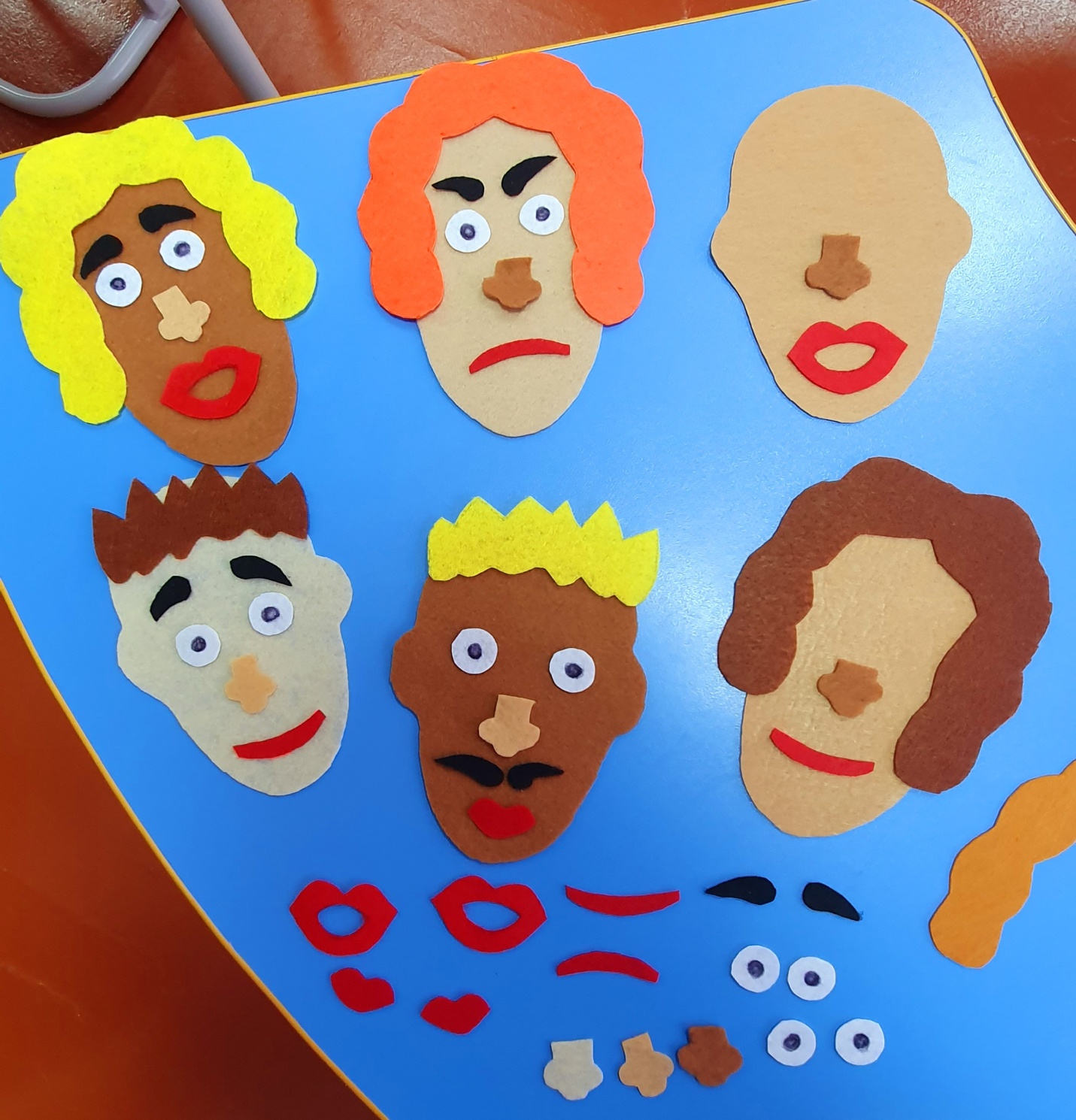 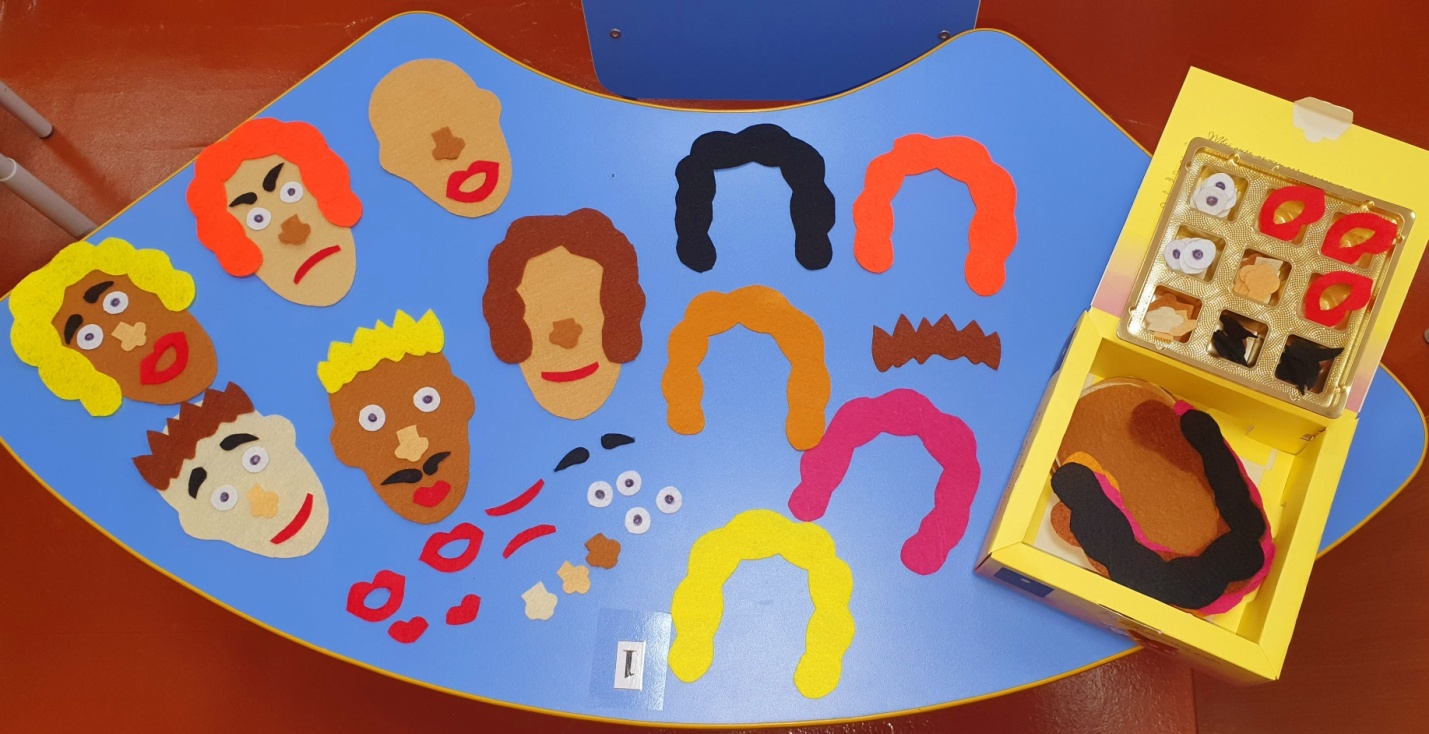 